KARYA TULIS ILMIAHPENGARUH VARIASI DOSIS BIJI PUCUNG (Pangium edule Reinw) TERHADAP KEAWETAN IKAN KAKAP PUTIH SEGARKarya Tulis Ilmiah ini disusun sebagai salah satu syarat untuk memperoleh gelar Ahli Madya Kesehatan Lingkungan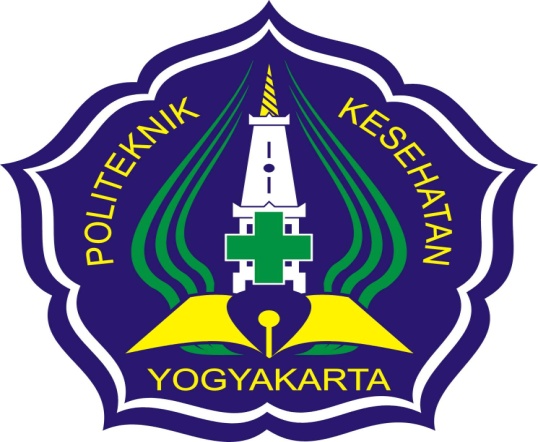 Disusun Oleh :MAR’ATUL LATHIFAHNIM .  P0713307071KEMENTERIAN KESEHATAN REPUBLIK INDONESIAPOLITEKNIK KESEHATAN YOGYAKARTAJURUSAN KESEHATAN LINGKUNGAN2010PERSETUJUAN PEMBIMBING Karya Tulis Ilmiah berjudul “ Pengaruh Variasi Dosis Biji Pucung (Pangium edule Reinw) Terhadap Keawetan Ikan Kakap Putih Segar” telah mendapat persetujuan pada tanggal : 21 Juli 2010.     Menyetujui,PENGESAHAN KARYA TULIS ILMIAH Pengaruh Variasi Dosis Biji Pucung (Pangium edule Reinw) Terhadap Keawetan Ikan Kakap Putih Segar Disusun Oleh:MAR’ATUL LATHIFAHNIM .  P0713307071Telah dipertahankan di depan Dewan PengujiPada Tanggal : 21 Juli 2010SUSUNAN DEWAN PENGUJIINTISARIJurusan Kesehatan LingkunganKementerian Kesehatan Republik IndonesiaKarya Tulis IlmiahMAR’ATUL LATHIFAHPENGARUH VARIASI DOSIS BIJI PUCUNG (PANGIUM EDULE REINW) TERHADAP KEAWETAN IKAN KAKAP PUTIH SEGARTingkat konsumsi ikan laut segar berdasarkan survey Dinas Partanian Jakarta mencapai mencapai 57 % dibandingkan dengan tingkat konsumsi ikan darat segar. Pada saat musim ikan jumlah ikan kakap putih sangat melimpah sehingga belum tentu habis terjual dalam sehari. Ikan dapat diawetkan dengan biji pucung yang mudah, murah, aman, gurih dan tidak amis. Penelitian ini bertujuan untuk mengetahui pengaruh variasi dosis penggunaan biji pucung (Pangium  edule Reinw) terhadap keawetan ikan kakap putih segar.Jenis penelitian experiment  dengan rancangan post test only design. Sampel yang digunakan sebanyak 90 ekor ikan untuk tiga kali pengulangan dengan tiga macam variasi dosis biji pucung, yakni 2%, 4% dan 6% biji pucung dari jumlah total berat ikan. Data selanjutnya diuji dengan One Way Anava dengan derajat kepercayaan 95% (α = 0,05).Pengujian dilakukan pada lama keawetan ikan kakap putih segar secara analitik menggunakan One Way Anava dengan (Sig.2 tailed) < 0,05, hasilnya 0,000 yang berarti ada beda bermakna antara keawetan ikan kakap putih segar dengan menggunakan masing-masing dosis tersebut. Hasil penelitian dengan menggunakan dosis 2% biji pucung memiliki lama simpan selama 42 jam, dengan menggunakan dosis 4% biji pucung memiliki lama simpan selama 56 jam, dengan menggunakan dosis 6% biji pucung memiliki lama simpan selama 66 jam.Ada perbedaan keawetan ikan kakap putih segar dengan variasi dosis 2%, 4% dan 6% biji pucung. Penggunaan dosis 6% biji pucung memiliki keawetan paling lama,  karena didapatkan keawetan ikan kakap putih segar lebih lama yakni selama 66 jam dibandingkan penggunaan dosis 2% dan 4% biji pucung.Kata Kunci : Biji Pucung, keawetan, kerusakan, Ikan kakap putih segar.Kepustakaan : 26 (1993-2009ABSTRACT 
Environmental Health Programs 
Ministry of Health of the Republic of Indonesia 
Scientific WritingMAR'ATUL LATHIFAH 
DOSE EFFECT OF SEED VARIATION PUCUNG (Pangium edule Reinw) ON FRESH WHITE KAKAPThe rate of fresh marine fish consumption based on survey Agriculture Office Jakarta reached 57% compared with the level of consumption of fresh ground fish. At the time of the season the amount of fish is very abundant perch that is not necessarily sold out in a day. Fish can be preserved by seed pucung and an easy, inexpensive, safe, tasty and not fishy. This experiment objective to determine the effect of dose variation pucung use of seeds (Pangium Reinw edule) on the durability of fresh white kakap. The study design experiment with post test only design. Samples used to fish as much as 90 repetitions three times with three kinds of pucung seed dose variation, namely 2%, 4% and 6% seeds pucung from a total weight of fish. The data were then tested with One Way Anova with 95% confidence level (α = 0.05). Tests carried out on the long durability of fresh white kakap analytically using One Way Anova with (Sig.2 tailed) <0.05, the result is 0.000 which means there are significant differences between the durability of fresh white kakap using each of these doses. The results using doses of 2% pucung has a long beans keep for 42 hours, using a dose of 4% pucung has long saved seed for 56 hours, using a dose of 6% pucung has a long beans keep for 66 hours. There is a difference in durability of fresh perch with dose variations of 2%, 4% and 6% seeds pucung. The use of doses of 6% seed pucung has the longest durability, because the durability is obtained fresh white kakap older its over 66 hours compared to the use of doses of 2% and 4% seed pucung.Keywords: Seed Pucung, durability, damage, White Kakap Fish Fresh. Bibliography: 26 (1993-2009)KATA PENGANTARPuji Syukur kehadirat ALLAH SWT atas limpahan Rahmat dan Karunia-Nya sehingga penulis dapat menyelesaikan Karya Tulis Ilmiah dengan judul “Pengaruh Variasi Dosis Biji Pucung (pangium edule reinw) Terhadap Keawetan Ikan Kakap Putih Segar ”.Karya Tulis Ilmiah ini terwujud atas bimbingan, pengarahan serta bantuan dari berbagai pihak yang tidak bisa disebutkan satu per satu dan pada kesempatan ini, penulis menyampaikan penghargaan dan terima kasih pada :DR. Hj. Lucky Herawati, SKM. M.Sc, selaku Direktur Politeknik Kesehatan Kemenkes Yogyakarta.Agus Suwarni, SKM, M.Kes selaku Plt. Ketua Jurusan Kesehatan Lingkungan Politeknik Kesehatan Kemenkes Yogyakarta.Narto, BE,STP, MP, selaku pembimbing utama Karya Tulis Ilmiah.Hj. Lilik Hendrarini, SKM, M.Kes selaku dosen pembimbing pendamping Karya Tulis Ilmiah.Indah Werdiningsih, SKM yang selaku pengujii Karya Tulis Ilmiah.Choirul Amri, STP, M.Si selaku Pembimbing Akademik yang telah banyak membantu, memberi bimbingan, semangat, dorongan  dan doanya.Pengelola Perpustakaan jurusan Kesehatan Lingkungan Poltekkes Yogyakarta.  Ibu dan bapak tercinta yang selalu memberikan kasih sayang, motivasi dan semua pengorbanan yang tidak bisa tergantikan oleh apapun.Adikku tersayang Ana M,nenek, dan saudara–saudaraku yang telah memberikan semangat dan doa dalam penulisan Karya Tulis Ilmiah ini.Sahabat-sahabatku rose, miya, devi, hani dan mas yang telah banyak membantu dan selalu memberi dukungan dalam penyelesaian Karya Tulis Ilmiah ini.Teman-teman swadana dan reguler yang telah banyak membantu dalam penyelesaian Karya Tulis Ilmiah ini.Semua pihak yang tidak dapat saya sebutkan satu persatu.Penulis menyadari bahwa penulisan penelitian ini jauh dari sempurna. Namun, penulis mengharapkan kritik dan saran yang bersifat membangun guna kesempurnaan dalam penyusunan penelitian ini. Harapan penulis semoga Karya Tulis Ilmiah yang akan penulis susun, nantinya dapat bermanfaat bagi kita semua.		             Yogyakarta,  Juli 2010					        	                   	   PenulisDAFTAR ISIHalamanHALAMAN JUDUL  		    iHALAMAN PERSETUJUAN.........................................................               iiHALAMAN PENGESAHAN...........................................................              iiiINTISARI......................................................................................               ivABSTRACT...................................................................................               vKATA PENGANTAR		vi  DAFTAR ISI  		viiiDAFTAR TABEL		xDAFTAR GAMBAR		xiiDAFTAR SINGKATAN  		xiiiDAFTAR LAMPIRAN……………………………………………………..		xivBAB I.	  PENDAHULUANLatar Belakang Masalah 		1Rumusan Masalah 		5Tujuan Penelitian 		6Ruang Lingkup 		6Manfaat Penelitian 		7Keaslian Penelitian		7BAB II  TINJAUAN PUSTAKADasar TeoriIkan Kakap Putih		9Kandungan Gizi Ikan Kakap Putih		10Manfaat  Konsumsi Ikan		11Kerusakan Pada Ikan Kakap Putih		13Tanda-tanda Pembusukan Ikan		16Biji Pucung		20Pemanfaatan Biji Pucung		21Kandungan Biji Pucung		22Analisis Asam Sianida Pada Biji Pucung		23Biji Pucung Sebagai Pengawet Ikan		25Kerangka Konsep 		26Hipotesis		26BAB III  METODE PENELITIANJenis Penelitian 		27Populasi dan Sampel Penelitian		28Variabel dan Definisi Operasional		28Hubungan Antar Variabel		31Jalannya Penelitian		31Teknik Pengumpulan Data 		34Analisis Data		34BAB IV HASIL DAN PEMBAHASANHasil Penelitian……………………………………………………..		35Pembahasan………………………………………………………..		46Faktor Pendukung………………………………………………….		50Faktor Penghambat………………………………………………...		50BAB V KESIMPULAN DAN SARANKesimpulan………………………………………………………….		51Saran………………………………………………………………..		51DAFTAR PUSTAKA  LAMPIRAN  DAFTAR TABELDAFTAR GAMBAR       HalamanDAFTAR SINGKATAN%		: Persenβ	            : Beta0C		: Derajat celciusAr		: ArsenBDD		: Berat Yang Dapat DimakanCa		: KalsiumCl		: Cloridacm		: Centi meterCu		: CuprumEPA		: Eicosa Pentaenoic AcidF		: FosfatFAO		: Food and Agriculture OrganisationFe		: BesiFPC		: Fish Protein Concentrateg		: GramHCN		: Hidrogen CianidaK		: KaliumKal		: KaloriKg		: Kilo grammg		: milli gramMenkes	: Menteri KesehatanMg		: MagnesiumMa		: ManganP		: FosforPpm		: Part per millionS		: SulfurVOC		: Verenidge indische Oost CompagnieY		: YodiumZn		: SengDAFTAR LAMPIRANPembimbing UtamaNarto, BE, STP, MPNIP : 196101011984031003 Pembimbing PendampingHj. Lilik Hendrarini,SKM, M.KesNIP : 195506181978112001Mengetahui,Plt. Ketua Jur. Kesehatan LingkunganPoliteknik Kesehatan YogyakartaAgus Suwarni, SKM, M.KesNIP: 195407151978041001Mengetahui,Plt. Ketua Jur. Kesehatan LingkunganPoliteknik Kesehatan YogyakartaAgus Suwarni, SKM, M.KesNIP: 195407151978041001Mengetahui,Plt. Ketua Jur. Kesehatan LingkunganPoliteknik Kesehatan YogyakartaAgus Suwarni, SKM, M.KesNIP: 195407151978041001Ketua Dewan PengujiHj. Lilik Hendrarini, SKM, M.KesNIP : 195506181978112001.......................................PengujiNarto, BE, STP, MPNIP : 196101011984031003.......................................PengujiIndah Werdiningsih, SKMNIP : 197108131997032002 .......................................Mengetahui,Plt. Ketua Jur. Kesehatan LingkunganPoliteknik Kesehatan YogyakartaAgus Suwarni, SKM, M.KesNIP: 195407151978041001Mengetahui,Plt. Ketua Jur. Kesehatan LingkunganPoliteknik Kesehatan YogyakartaAgus Suwarni, SKM, M.KesNIP: 195407151978041001HalamanTabel 1.Komposisi zat Gizi Ikan Kakap Putih per 100 gr BDD11Tabel 2.Ciri-Ciri Ikan Segar Dan Ikan Yang Mulai Membusuk14Tabel 3.Stabilitas Asam Sianida dalam ekstrak air biji pucung segar (konsentrasi 100% b/v) terhadap penyimpanan terbuka dan tertutup selama 6hari24Tabel 4.Hasil Rekapitulasi Penilaian Panelis Terhadap Lama Simpan Ikan Kakap dengan Pemberian Variasi Dosis Biji Pucung (Pengulangan I)36Tabel 5.Hasil Rekapitulasi Penilaian Panelis Terhadap Lama Simpan Ikan Kakap dengan Pemberian Variasi Dosis Biji Pucung(Pengulangan II)37Tabel 6.Hasil Rekapitulasi Penilaian Panelis Terhadap Lama Simpan Ikan Kakap dengan Pemberian Variasi Dosis Biji Pucung(Pengulangan III)38Tabel 7.Rata-Rata Lama Simpan Ikan Kakap dengan Variasi Dosis Biji Pucung Dilihat dari Parameter Bau (Pengulangan I, II, III)39Tabel 8.Rata-Rata Lama Simpan Ikan Kakap dengan Variasi Dosis Biji Pucung Dilihat dari Parameter Warna (Pengulangan I, II, III)40Tabel 9.Rata-Rata Lama Simpan Ikan Kakap dengan Variasi Dosis Biji Pucung Dilihat dari Parameter Tekstur (Pengulangan I, II, III)42Tabel 10.Rekapitulasi Rata-Rata Lama Simpan Ikan Kakap dengan Variasi Dosis Biji Pucung Dilihat dari Parameter Bau, Warna dan Tekstur (Pengulangan I, II, III)44Tabel 11.Lama Simpan Ikan Kakap Putih dengan Dosis  2% Biji Pucung (Pengulangan I)58Tabel 12.Lama Simpan Ikan Kakap Putih dengan Dosis  2% Biji Pucung (Pengulangan II)59Tabel 13.Lama Simpan Ikan Kakap Putih dengan Dosis  2% Biji Pucung (Pengulangan III)60Tabel 14.Lama Simpan Ikan Kakap Putih dengan Dosis  4% Biji Pucung (Pengulangan I)61Tabel 15.Lama Simpan Ikan Kakap Putih dengan Dosis  4% Biji Pucung (Pengulangan II)62Tabel 16.Lama Simpan Ikan Kakap Putih dengan Dosis  4% Biji Pucung (Pengulangan III)63Tabel 17.Lama Simpan Ikan Kakap Putih dengan Dosis  6% Biji Pucung (Pengulangan I)64Tabel 18.Lama Simpan Ikan Kakap Putih dengan Dosis  6% Biji Pucung (Pengulangan II)65Tabel 19.Lama Simpan Ikan Kakap Putih dengan Dosis  6% Biji Pucung (Pengulangan III)66Tabel 20.Hasil Rekapitulasi Penilaian Panelis Terhadap Lama Simpan Ikan Kakap dengan Pemberian Variasi Dosis Biji Pucung Berdasarkan Jam Pengamatan67Tabel 21.Hasil Rekapitulasi Penilaian Panelis Terhadap Lama Simpan Ikan Kakap dengan Pemberian Variasi Dosis Biji Pucung (Pengulangan II) Berdasarkan Jam Pengamatan68Tabel 22.Hasil Rekapitulasi Penilaian Panelis Terhadap Lama Simpan Ikan Kakap dengan Pemberian Variasi Dosis Biji Pucung (Pengulangan III) Berdasarkan Jam Pengamatan69Gambar 1.  Kerangka Konsep Penelitian26Gambar 2.Rancangan Penelitian27Gambar 3.Grafik Variasi Dosis Biji Pucung Terhadap Lama Waktu Penyimpanan Ikan Kakap Putih Segar Dilihat dari Parameter Bau40Gambar 4.Grafik Variasi Dosis Biji Pucung Terhadap Lama Waktu Penyimpanan Ikan Kakap Putih Segar Dilihat dari Parameter Warna42Gambar 5.Grafik Variasi Dosis Biji Pucung Terhadap Lama Waktu Penyimpanan Ikan Kakap Putih Segar Dilihat dari Parameter Tekstur43Gambar 6.Grafik Variasi Dosis Biji Pucung Terhadap Lama Waktu Penyimpanan Ikan Kakap Putih Segar Dilihat dari Parameter Bau,Warna dan Tekstur45Gambar 7.Buah Pucung75Gambar 8.Biji Pucung75Gambar 9.Biji Pucung Yang Telah dibelah75Gambar 10.Cincangan biji pucung75Gambar 11.Ikan Kakap Putih Segar76Gambar 12.Proses Pembersihan Kotoran dan Sisik Ikan76Gambar 13.Proses Pemotongan Kepala dan ekor ikan76Gambar 14.Proses Penimbangan76Gambar 15.ikan yang diberi variasi dosis biji Pucung Hari ke-077Gambar 16.ikan yang diberi variasi dosis biji Pucung Hari ke-177Gambar 17.ikan yang diberi variasi dosis biji Pucung Hari ke-277Gambar 18.ikan yang diberi variasi dosis biji Pucung Hari ke-377HalamanLampiran 1	: Hasil Analisa Asam Sianida Pada Biji Pucung dan Ikan dengan Penambahan 4% dan 6% Biji Pucung55Lampiran 2	: Lembar Penilaian Terhadap Daya Simpan Dilihat Dari Warna, Bau dan Tekstur Ikan Kakap Putih Dengan Pemberian Variasi Dosis Biji Pucung56Lampiran 3	: Hasil Pengukuran Suhu dan Kelembaban Ruangan Selama Penyimpanan Ikan Kakap Putih57Lampiran 4	: Tabel 11. Lama Simpan Ikan Kakap Putih dengan Dosis  2% Biji Pucung (Pengulangan I)Tabel 12. Lama Simpan Ikan Kakap Putih dengan Dosis  2% Biji Pucung (Pengulangan II)Tabel 13. Lama Simpan Ikan Kakap Putih dengan Dosis  2% Biji Pucung (Pengulangan III)585960Lampiran 5	: Tabel 14. Lama Simpan Ikan Kakap Putih dengan Dosis  4% Biji Pucung (Pengulangan I)Tabel 15. Lama Simpan Ikan Kakap Putih dengan Dosis  4% Biji Pucung (Pengulangan II)Tabel 16. Lama Simpan Ikan Kakap Putih dengan Dosis  4% Biji Pucung (Pengulangan III)616263Lampiran 6	: Tabel 17. Lama Simpan Ikan Kakap Putih dengan Dosis  6% Biji Pucung (Pengulangan I)Tabel 18. Lama Simpan Ikan Kakap Putih dengan Dosis  6% Biji Pucung (Pengulangan II)Tabel 19. Lama Simpan Ikan Kakap Putih dengan Dosis  6% Biji Pucung (Pengulangan III)646566Lampiran 7      :Tabel 20. Hasil Rekapitulasi Penilaian Panelis Terhadap Lama Simpan Ikan Kakap dengan Pemberian Variasi Dosis Biji Pucung Berdasarkan Jam PengamatanTabel 21. Hasil Rekapitulasi Penilaian Panelis Terhadap Lama Simpan Ikan Kakap dengan Pemberian Variasi Dosis Biji Pucung (Pengulangan II) Berdasarkan Jam PengamatanTabel 22. Hasil Rekapitulasi Penilaian Panelis Terhadap Lama Simpan Ikan Kakap dengan Pemberian Variasi Dosis Biji Pucung (Pengulangan III) Berdasarkan Jam Pengamatan676768Lampiran 8	: Hasil Uji SPSS69Lampiran 9	: Dokumentasi Penelitian75